КАРТА – СХЕМАНестационарного торгового объекта (киоск – печатная продукция)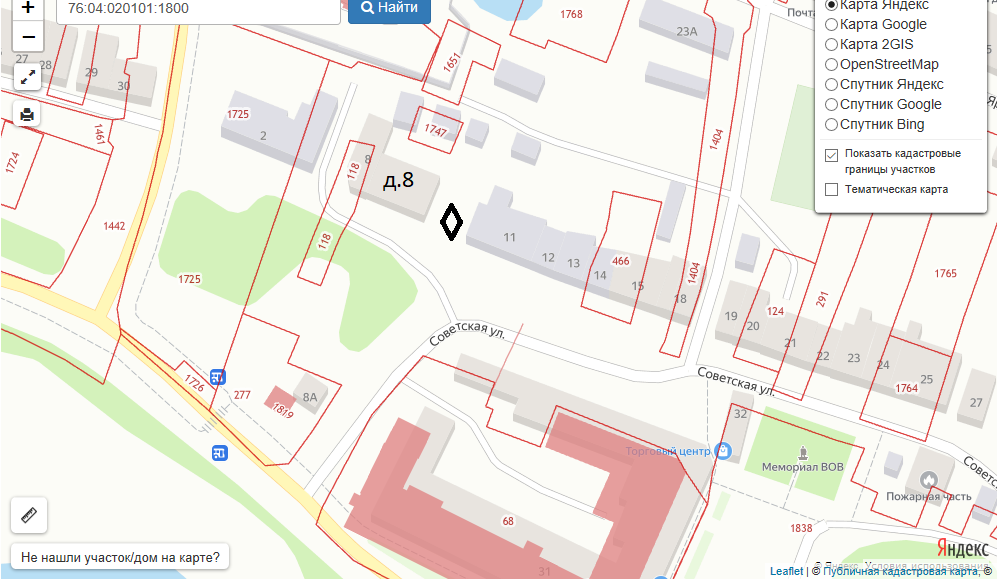 